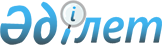 О внесении изменений в решение Глубоковского районного маслихата от 23 декабря 2022 года № 27/6-VII "О бюджетах поселков и сельских округов Глубоковского района на 2023-2025 годы"Решение Глубоковского районного маслихата Восточно-Казахстанской области от 5 июля 2023 года № 3/6-VIII
      Глубоковский районный маслихат РЕШИЛ:
      1. Внести в решение Глубоковского районного маслихата от 23 декабря 2022 года № 27/6-VII "О бюджетах поселков и сельских округов Глубоковского района на 2023-2025 годы", следующие изменения:
      пункт 1 изложить в новой редакции:
      "1. Утвердить бюджет поселка Алтайский Глубоковского района на 2023-2025 годы согласно приложениям 1, 2 и 3 соответственно, в том числе на 2023 год в следующих объемах:
      1) доходы – 70063,9 тысяч тенге, в том числе:
      налоговые поступления – 5 579 тысяч тенге;
      неналоговые поступления – 0 тысяч тенге;
      поступления от продажи основного капитала – 0 тысяч тенге;
      поступления трансфертов – 64 484,9 тысяч тенге;
      2) затраты – 70 874 тысяч тенге;
      3) чистое бюджетное кредитование – 0 тысяч тенге, в том числе:
      бюджетные кредиты – 0 тысяч тенге;
      погашение бюджетных кредитов – 0 тысяч тенге;
      4) сальдо по операциям с финансовыми активами – 0 тысяч тенге, в том числе:
      приобретение финансовых активов – 0 тысяч тенге;
      поступление от продажи финансовых активов государства – 0 тысяч тенге;
      5) дефицит (профицит) бюджета – -810,1 тысяч тенге;
      6) финансирование дефицита (использование профицита) бюджета – 810,1 тысяч тенге, в том числе:
      поступление займов – 0 тысяч тенге;
      погашение займов – 0 тысяч тенге;
      используемые остатки бюджетных средств – 810,1 тысяч тенге.";
      пункт 3 изложить в новой редакции:
      "3. Учесть в бюджете поселка Алтайский на 2023 год целевые текущие трансферты из районного бюджета в сумме 60 961,9 тысяч тенге.";
      пункт 4 изложить в новой редакции:
      "4. Утвердить бюджет поселка Белоусовка Глубоковского района на 2023-2025 годы согласно приложениям 4, 5 и 6 соответственно, в том числе на 2023 год в следующих объемах:
      1) доходы – 142 997 тысяч тенге, в том числе:
      налоговые поступления – 40 390 тысяч тенге;
      неналоговые поступления – 0 тысяч тенге;
      поступления от продажи основного капитала – 2 841 тысяч тенге;
      поступления трансфертов – 99766 тысяч тенге;
      2) затраты – 153 241,3 тысяч тенге;
      3) чистое бюджетное кредитование – 0 тысяч тенге, в том числе:
      бюджетные кредиты – 0 тысяч тенге;
      погашение бюджетных кредитов – 0 тысяч тенге;
      4) сальдо по операциям с финансовыми активами – 0 тысяч тенге, в том числе:
      приобретение финансовых активов – 0 тысяч тенге;
      поступление от продажи финансовых активов государства – 0 тысяч тенге;
      5) дефицит (профицит) бюджета – -10 244,3 тысяч тенге;
      6) финансирование дефицита (использование профицита) бюджета – 10 244,3 тысяч тенге, в том числе:
      поступление займов – 0 тысяч тенге;
      погашение займов – 0 тысяч тенге;
      используемые остатки бюджетных средств – 10 244,3 тысяч тенге.";
      пункт 5 изложить в новой редакции:
      "5. Учесть в бюджете поселка Белоусовка на 2023 год целевые текущие трансферты из районного бюджета в сумме 99 766 тысяч тенге.";
      пункт 6 изложить в новой редакции:
      "6. Утвердить бюджет Березовского сельского округа Глубоковского района на 2023-2025 годы согласно приложениям 7, 8 и 9 соответственно, в том числе на 2023 год в следующих объемах:
      1) доходы – 61 474,7 тысяч тенге, в том числе:
      налоговые поступления – 6 986,5 тысяч тенге;
      неналоговые поступления – 0 тысяч тенге;
      поступления от продажи основного капитала – 0 тысяч тенге;
      поступления трансфертов – 54 488,2 тысяч тенге;
      2) затраты – 62 977,8 тысяч тенге;
      3) чистое бюджетное кредитование – 0 тысяч тенге, в том числе:
      бюджетные кредиты – 0 тысяч тенге;
      погашение бюджетных кредитов – 0 тысяч тенге;
      4) сальдо по операциям с финансовыми активами – 0 тысяч тенге, в том числе:
      приобретение финансовых активов – 0 тысяч тенге;
      поступление от продажи финансовых активов государства – 0 тысяч тенге;
      5) дефицит (профицит) бюджета – -1 503,1 тысяч тенге;
      6) финансирование дефицита (использование профицита) бюджета – 1 503,1 тысяч тенге, в том числе:
      поступление займов – 0 тысяч тенге;
      погашение займов – 0 тысяч тенге;
      используемые остатки бюджетных средств – 1 503,1 тысяч тенге.";
      пункт 9 изложить в новой редакции:
      "9. Утвердить бюджет Бобровского сельского округа Глубоковского района на 2023-2025 годы согласно приложениям 10, 11 и 12 соответственно, в том числе на 2023 год в следующих объемах:
      1) доходы – 65 346,3 тысяч тенге, в том числе:
      налоговые поступления – 15 828 тысяч тенге;
      неналоговые поступления – 0 тысяч тенге;
      поступления от продажи основного капитала – 675 тысяч тенге;
      поступления трансфертов – 48 843,3 тысяч тенге;
      2) затраты – 66 609,1 тысяч тенге;
      3) чистое бюджетное кредитование – 0 тысяч тенге, в том числе:
      бюджетные кредиты – 0 тысяч тенге;
      погашение бюджетных кредитов – 0 тысяч тенге;
      4) сальдо по операциям с финансовыми активами – 0 тысяч тенге, в том числе:
      приобретение финансовых активов – 0 тысяч тенге;
      поступление от продажи финансовых активов государства – 0 тысяч тенге;
      5) дефицит (профицит) бюджета – -1 262,8 тысяч тенге;
      6) финансирование дефицита (использование профицита) бюджета – 1 262,8 тысяч тенге, в том числе:
      поступление займов – 0 тысяч тенге;
      погашение займов – 0 тысяч тенге;
      используемые остатки бюджетных средств – 1 262,8 тысяч тенге.";
      пункт 11 изложить в новой редакции:
      "11. Учесть в бюджете Бобровского сельского округа на 2023 год целевые текущие трансферты из районного бюджета в сумме 47 082,3 тысяч тенге.";
      пункт 12 изложить в новой редакции:
      "12. Утвердить бюджет Быструшинского сельского округа Глубоковского района на 2023-2025 годы согласно приложениям 13, 14 и 15 соответственно, в том числе на 2023 год в следующих объемах:
      1) доходы – 98 502,3 тысяч тенге, в том числе:
      налоговые поступления – 6 093 тысяч тенге;
      неналоговые поступления – 0 тысяч тенге;
      поступления от продажи основного капитала – 417 тысяч тенге;
      поступления трансфертов – 91 992,3 тысяч тенге;
      2) затраты – 98 920,7 тысяч тенге;
      3) чистое бюджетное кредитование – 0 тысяч тенге, в том числе:
      бюджетные кредиты – 0 тысяч тенге;
      погашение бюджетных кредитов – 0 тысяч тенге;
      4) сальдо по операциям с финансовыми активами – 0 тысяч тенге, в том числе:
      приобретение финансовых активов – 0 тысяч тенге;
      поступление от продажи финансовых активов государства – 0 тысяч тенге;
      5) дефицит (профицит) бюджета – -418,4 тысяч тенге;
      6) финансирование дефицита (использование профицита) бюджета – 418,4 тысяч тенге, в том числе:
      поступление займов – 0 тысяч тенге;
      погашение займов – 0 тысяч тенге;
      используемые остатки бюджетных средств – 418,4 тысяч тенге.";
      пункт 14 изложить в новой редакции:
      "14. Учесть в бюджете Быструшинского сельского округа на 2023 год целевые текущие трансферты из районного бюджета в сумме 88 346,3 тысяч тенге.";
      пункт 15 изложить в новой редакции:
      "15. Утвердить бюджет поселка Верхнеберезовский Глубоковского района на 2023-2025 годы согласно приложениям 16, 17 и 18 соответственно, в том числе на 2023 год в следующих объемах:
      1) доходы – 76 321,3 тысяч тенге, в том числе:
      налоговые поступления – 6 259,6 тысяч тенге;
      неналоговые поступления – 0 тысяч тенге;
      поступления от продажи основного капитала – 272 тысяч тенге;
      поступления трансфертов – 69 789,7 тысяч тенге;
      2) затраты –77 240,3 тысяч тенге;
      3) чистое бюджетное кредитование – 0 тысяч тенге, в том числе:
      бюджетные кредиты – 0 тысяч тенге;
      погашение бюджетных кредитов – 0 тысяч тенге;
      4) сальдо по операциям с финансовыми активами – 0 тысяч тенге, в том числе:
      приобретение финансовых активов – 0 тысяч тенге;
      поступление от продажи финансовых активов государства – 0 тысяч тенге;
      5) дефицит (профицит) бюджета – -919 тысяч тенге;
      6) финансирование дефицита (использование профицита) бюджета – 919 тысяч тенге, в том числе:
      поступление займов – 0 тысяч тенге;
      погашение займов – 0 тысяч тенге;
      используемые остатки бюджетных средств – 919 тысяч тенге.";
      пункт 17 изложить в новой редакции:
      "17. Учесть в бюджете поселка Верхнеберезовский на 2023 год целевые текущие трансферты из районного бюджета в сумме 64 515,7 тысяч тенге.";
      пункт 18 изложить в новой редакции:
      "18. Утвердить бюджет Веселовского сельского округа Глубоковского района на 2023-2025 годы согласно приложениям 19, 20 и 21 соответственно, в том числе на 2023 год в следующих объемах:
      1) доходы – 58 919 тысяч тенге, в том числе:
      налоговые поступления – 16 399 тысяч тенге;
      неналоговые поступления – 0 тысяч тенге;
      поступления от продажи основного капитала – 382 тысяч тенге;
      поступления трансфертов – 42 138 тысяч тенге;
      2) затраты – 59 365,4 тысяч тенге;
      3) чистое бюджетное кредитование – 0 тысяч тенге, в том числе:
      бюджетные кредиты – 0 тысяч тенге;
      погашение бюджетных кредитов – 0 тысяч тенге;
      4) сальдо по операциям с финансовыми активами – 0 тысяч тенге, в том числе:
      приобретение финансовых активов – 0 тысяч тенге;
      поступление от продажи финансовых активов государства – 0 тысяч тенге;
      5) дефицит (профицит) бюджета – -446,4 тысяч тенге;
      6) финансирование дефицита (использование профицита) бюджета – 446,4 тысяч тенге, в том числе:
      поступление займов – 0 тысяч тенге;
      погашение займов – 0 тысяч тенге;
      используемые остатки бюджетных средств – 446,4 тысяч тенге.";
      пункт 20 изложить в новой редакции:
      "20. Учесть в бюджете Веселовского сельского округа на 2023 год целевые текущие трансферты из районного бюджета в сумме 39 604 тысяч тенге.";
      пункт 21 изложить в новой редакции:
      "21. Утвердить бюджет поселка Глубокое Глубоковского района на 2023-2025 годы согласно приложениям 22, 23 и 24 соответственно, в том числе на 2023 год в следующих объемах:
      1) доходы – 251 169,2 тысяч тенге, в том числе:
      налоговые поступления – 44 687 тысяч тенге;
      неналоговые поступления – 0 тысяч тенге;
      поступления от продажи основного капитала – 9 767 тысяч тенге;
      поступления трансфертов – 196 715,2 тысяч тенге;
      2) затраты – 254 084,3 тысяч тенге;
      3) чистое бюджетное кредитование – 0 тысяч тенге, в том числе:
      бюджетные кредиты – 0 тысяч тенге;
      погашение бюджетных кредитов – 0 тысяч тенге;
      4) сальдо по операциям с финансовыми активами – 0 тысяч тенге, в том числе:
      приобретение финансовых активов – 0 тысяч тенге;
      поступление от продажи финансовых активов государства – 0 тысяч тенге;
      5) дефицит (профицит) бюджета – -2 915,1 тысяч тенге;
      6) финансирование дефицита (использование профицита) бюджета – 2 915,1 тысяч тенге, в том числе:
      поступление займов – 0 тысяч тенге;
      погашение займов – 0 тысяч тенге;
      используемые остатки бюджетных средств – 2 915,1 тысяч тенге.";
      пункт 23 изложить в новой редакции:
      "23. Учесть в бюджете поселка Глубокое на 2023 год целевые текущие трансферты из районного бюджета в сумме 195 620,2 тысяч тенге.";
      пункт 24 изложить в новой редакции:
      "24. Утвердить бюджет Иртышского сельского округа Глубоковского района на 2023-2025 годы согласно приложениям 25, 26 и 27 соответственно, в том числе на 2023 год в следующих объемах:
      1) доходы – 145 639,1 тысяч тенге, в том числе:
      налоговые поступления – 29 492,5 тысяч тенге;
      неналоговые поступления – 75 тысяч тенге;
      поступления от продажи основного капитала – 430 тысяч тенге;
      поступления трансфертов – 115 641,6 тысяч тенге;
      2) затраты – 148 691 тысяч тенге;
      3) чистое бюджетное кредитование – 0 тысяч тенге, в том числе:
      бюджетные кредиты – 0 тысяч тенге;
      погашение бюджетных кредитов – 0 тысяч тенге;
      4) сальдо по операциям с финансовыми активами – 0 тысяч тенге, в том числе:
      приобретение финансовых активов – 0 тысяч тенге;
      поступление от продажи финансовых активов государства – 0 тысяч тенге;
      5) дефицит (профицит) бюджета – -3 051,9 тысяч тенге;
      6) финансирование дефицита (использование профицита) бюджета – 3 051,9 тысяч тенге, в том числе:
      поступление займов – 0 тысяч тенге;
      погашение займов – 0 тысяч тенге;
      используемые остатки бюджетных средств – 3 051,9 тысяч тенге.";
      пункт 26 изложить в новой редакции:
      "26. Учесть в бюджете Иртышского сельского округа на 2023 год целевые текущие трансферты из районного бюджета в сумме 114 050,6 тысяч тенге.";
      пункт 27 изложить в новой редакции:
      "27. Утвердить бюджет Кожоховского сельского округа Глубоковского района на 2023-2025 годы согласно приложениям 28, 29 и 30 соответственно, в том числе на 2023 год в следующих объемах:
      1) доходы – 66 144,9 тысяч тенге, в том числе:
      налоговые поступления – 9 373,6 тысяч тенге;
      неналоговые поступления – 0 тысяч тенге;
      поступления от продажи основного капитала – 120 тысяч тенге;
      поступления трансфертов – 56 651,3 тысяч тенге;
      2) затраты – 67 425,8 тысяч тенге;
      3) чистое бюджетное кредитование – 0 тысяч тенге, в том числе:
      бюджетные кредиты – 0 тысяч тенге;
      погашение бюджетных кредитов – 0 тысяч тенге;
      4) сальдо по операциям с финансовыми активами – 0 тысяч тенге, в том числе:
      приобретение финансовых активов – 0 тысяч тенге;
      поступление от продажи финансовых активов государства – 0 тысяч тенге;
      5) дефицит (профицит) бюджета – -1 280,9 тысяч тенге;
      6) финансирование дефицита (использование профицита) бюджета – 1 280,9 тысяч тенге, в том числе:
      поступление займов – 0 тысяч тенге;
      погашение займов – 0 тысяч тенге;
      используемые остатки бюджетных средств – 1 280,9 тысяч тенге.";
      пункт 29 изложить в новой редакции:
      "29. Учесть в бюджете Кожоховского сельского округа на 2023 год целевые текущие трансферты из районного бюджета в сумме 53 195,3 тысяч тенге.";
      пункт 30 изложить в новой редакции:
      "30. Утвердить бюджет Красноярского сельского округа Глубоковского района на 2023-2025 годы согласно приложениям 31, 32 и 33 соответственно, в том числе на 2023 год в следующих объемах:
      1) доходы – 299 010,2 тысяч тенге, в том числе:
      налоговые поступления – 14 015 тысяч тенге;
      неналоговые поступления – 0 тысяч тенге;
      поступления от продажи основного капитала – 3 049 тысяч тенге;
      поступления трансфертов – 281 946,2 тысяч тенге;
      2) затраты – 301 089,1 тысяч тенге;
      3) чистое бюджетное кредитование – 0 тысяч тенге, в том числе:
      бюджетные кредиты – 0 тысяч тенге;
      погашение бюджетных кредитов – 0 тысяч тенге;
      4) сальдо по операциям с финансовыми активами – 0 тысяч тенге, в том числе:
      приобретение финансовых активов – 0 тысяч тенге;
      поступление от продажи финансовых активов государства – 0 тысяч тенге;
      5) дефицит (профицит) бюджета – -2 078,9 тысяч тенге;
      6) финансирование дефицита (использование профицита) бюджета – 2 078,9 тысяч тенге, в том числе:
      поступление займов – 0 тысяч тенге;
      погашение займов – 0 тысяч тенге;
      используемые остатки бюджетных средств – 2 078,9 тысяч тенге.";
      пункт 32 изложить в новой редакции:
      "32. Учесть в бюджете Красноярского сельского округа на 2023 год целевые текущие трансферты в сумме 280 260,2 тысяч тенге, в том числе за счет трансфертов из областного бюджета в сумме 180 000 тысяч тенге, из районного бюджета в сумме 100 260,2 тысяч тенге.";
      пункт 33 изложить в новой редакции:
      "33. Утвердить бюджет Малоубинского сельского округа Глубоковского района на 2023-2025 годы согласно приложениям 34, 35 и 36 соответственно, в том числе на 2023 год в следующих объемах:
      1) доходы – 56 227,9 тысяч тенге, в том числе:
      налоговые поступления – 3224 тысяч тенге;
      неналоговые поступления – 0 тысяч тенге;
      поступления от продажи основного капитала – 250 тысяч тенге;
      поступления трансфертов – 52753,9 тысяч тенге;
      2) затраты – 56439,7 тысяч тенге;
      3) чистое бюджетное кредитование – 0 тысяч тенге, в том числе:
      бюджетные кредиты – 0 тысяч тенге;
      погашение бюджетных кредитов – 0 тысяч тенге;
      4) сальдо по операциям с финансовыми активами – 0 тысяч тенге, в том числе:
      приобретение финансовых активов – 0 тысяч тенге;
      поступление от продажи финансовых активов государства – 0 тысяч тенге;
      5) дефицит (профицит) бюджета – -211,8 тысяч тенге;
      6) финансирование дефицита (использование профицита) бюджета – 211,8 тысяч тенге, в том числе:
      поступление займов – 0 тысяч тенге;
      погашение займов – 0 тысяч тенге;
      используемые остатки бюджетных средств – 211,8 тысяч тенге.";
      пункт 36 изложить в новой редакции:
      "36. Утвердить бюджет Опытнопольского сельского округа Глубоковского района на 2023-2025 годы согласно приложениям 37, 38 и 39 соответственно, в том числе на 2023 год в следующих объемах:
      1) доходы – 83 891,6 тысяч тенге, в том числе:
      налоговые поступления – 22 165,8 тысяч тенге;
      неналоговые поступления – 0 тысяч тенге;
      поступления от продажи основного капитала – 204 тысяч тенге;
      поступления трансфертов – 61 521,8 тысяч тенге;
      2) затраты – 85 858,7 тысяч тенге;
      3) чистое бюджетное кредитование – 0 тысяч тенге, в том числе:
      бюджетные кредиты – 0 тысяч тенге;
      погашение бюджетных кредитов – 0 тысяч тенге;
      4) сальдо по операциям с финансовыми активами – 0 тысяч тенге, в том числе:
      приобретение финансовых активов – 0 тысяч тенге;
      поступление от продажи финансовых активов государства – 0 тысяч тенге;
      5) дефицит (профицит) бюджета – -1 967,1 тысяч тенге;
      6) финансирование дефицита (использование профицита) бюджета – 1 967,1 тысяч тенге, в том числе:
      поступление займов – 0 тысяч тенге;
      погашение займов – 0 тысяч тенге;
      используемые остатки бюджетных средств – 1 967,1 тысяч тенге.";
      пункт 38 изложить в новой редакции:
      "38. Учесть в бюджете Опытнопольского сельского округа на 2023 год целевые текущие трансферты из районного бюджета в сумме 58 550,8 тысяч тенге.";
      пункт 39 изложить в новой редакции:
      "39. Утвердить бюджет Секисовского сельского округа Глубоковского района на 2023-2025 годы согласно приложениям 40, 41 и 42 соответственно, в том числе на 2023 год в следующих объемах:
      1) доходы – 247 996,5 тысяч тенге, в том числе:
      налоговые поступления – 13 599 тысяч тенге;
      неналоговые поступления – 0 тысяч тенге;
      поступления от продажи основного капитала – 505 тысяч тенге;
      поступления трансфертов – 233 892,5 тысяч тенге;
      2) затраты – 249 032,6 тысяч тенге;
      3) чистое бюджетное кредитование – 0 тысяч тенге, в том числе:
      бюджетные кредиты – 0 тысяч тенге;
      погашение бюджетных кредитов – 0 тысяч тенге;
      4) сальдо по операциям с финансовыми активами – 0 тысяч тенге, в том числе:
      приобретение финансовых активов – 0 тысяч тенге;
      поступление от продажи финансовых активов государства – 0 тысяч тенге;
      5) дефицит (профицит) бюджета – -1 036,1 тысяч тенге;
      6) финансирование дефицита (использование профицита) бюджета – 1 036,1 тысяч тенге, в том числе:
      поступление займов – 0 тысяч тенге;
      погашение займов – 0 тысяч тенге;
      используемые остатки бюджетных средств – 1 036,1 тысяч тенге.";
      пункт 41 изложить в новой редакции:
      "41. Учесть в бюджете Секисовского сельского округа на 2023 год целевые текущие трансферты в сумме 231 721,5 тысяч тенге, в том числе за счет трансфертов из областного бюджета в сумме 165 000 тысяч тенге, из районного бюджета в сумме 66 721,5 тысяч тенге.";
      пункт 42 изложить в новой редакции:
      "42. Утвердить бюджет Тарханского сельского округа Глубоковского района на 2023-2025 годы согласно приложениям 43, 44, и 45 соответственно, в том числе на 2023 год в следующих объемах:
      1) доходы – 245 201,9 тысяч тенге, в том числе:
      налоговые поступления – 13 968 тысяч тенге;
      неналоговые поступления – 0 тысяч тенге;
      поступления от продажи основного капитала – 576 тысяч тенге;
      поступления трансфертов – 230 657,9 тысяч тенге;
      2) затраты – 247 922,8 тысяч тенге;
      3) чистое бюджетное кредитование – 0 тысяч тенге, в том числе:
      бюджетные кредиты – 0 тысяч тенге;
      погашение бюджетных кредитов – 0 тысяч тенге;
      4) сальдо по операциям с финансовыми активами – 0 тысяч тенге, в том числе:
      приобретение финансовых активов – 0 тысяч тенге;
      поступление от продажи финансовых активов государства – 0 тысяч тенге;
      5) дефицит (профицит) бюджета – -2 720,9 тысяч тенге;
      6) финансирование дефицита (использование профицита) бюджета – 2 720,9 тысяч тенге, в том числе:
      поступление займов – 0 тысяч тенге;
      погашение займов – 0 тысяч тенге;
      используемые остатки бюджетных средств – 2 720,9 тысяч тенге.";
      пункт 44 изложить в новой редакции:
      "44. Учесть в бюджете Тарханского сельского округа на 2023 год целевые текущие трансферты в сумме 229 034,9 тысяч тенге, в том числе за счет трансфертов из областного бюджета в сумме 180 000 тысяч тенге, из районного бюджета в сумме 49 034,9 тысяч тенге.";
      пункт 45 изложить в новой редакции:
      "45. Утвердить бюджет Ушановского сельского округа Глубоковского района на 2023-2025 годы согласно приложениям 46, 47 и 48 соответственно, в том числе на 2023 год в следующих объемах:
      1) доходы – 82 528,3 тысяч тенге, в том числе:
      налоговые поступления – 10 441 тысяч тенге;
      неналоговые поступления – 0 тысяч тенге;
      поступления от продажи основного капитала – 259 тысяч тенге;
      поступления трансфертов – 71 828,3 тысяч тенге;
      2) затраты – 83 439,8 тысяч тенге;
      3) чистое бюджетное кредитование – 0 тысяч тенге, в том числе:
      бюджетные кредиты – 0 тысяч тенге;
      погашение бюджетных кредитов – 0 тысяч тенге;
      4) сальдо по операциям с финансовыми активами – 0 тысяч тенге, в том числе:
      приобретение финансовых активов – 0 тысяч тенге;
      поступление от продажи финансовых активов государства – 0 тысяч тенге;
      5) дефицит (профицит) бюджета – -911,5 тысяч тенге;
      6) финансирование дефицита (использование профицита) бюджета – 911,5 тысяч тенге, в том числе:
      поступление займов – 0 тысяч тенге;
      погашение займов – 0 тысяч тенге;
      используемые остатки бюджетных средств – 911,5 тысяч тенге.";
      пункт 47 изложить в новой редакции:
      "47. Учесть в бюджете Ушановского сельского округа на 2023 год целевые текущие трансферты из районного бюджета в сумме 69 177,3 тысяч тенге.";
      пункт 48 изложить в новой редакции:
      "48. Утвердить бюджет Черемшанского сельского округа Глубоковского района на 2023-2025 годы согласно приложениям 49, 50 и 51 соответственно, в том числе на 2023 год в следующих объемах:
      1) доходы – 219 183 тысяч тенге, в том числе:
      налоговые поступления – 10 445 тысяч тенге;
      неналоговые поступления – 0 тысяч тенге;
      поступления от продажи основного капитала – 307 тысяч тенге;
      поступления трансфертов – 208 431 тысяч тенге;
      2) затраты – 221 408,3 тысяч тенге;
      3) чистое бюджетное кредитование – 0 тысяч тенге, в том числе:
      бюджетные кредиты – 0 тысяч тенге;
      погашение бюджетных кредитов – 0 тысяч тенге;
      4) сальдо по операциям с финансовыми активами – 0 тысяч тенге, в том числе:
      приобретение финансовых активов – 0 тысяч тенге;
      поступление от продажи финансовых активов государства – 0 тысяч тенге;
      5) дефицит (профицит) бюджета – -2 225,3 тысяч тенге;
      6) финансирование дефицита (использование профицита) бюджета – 2 225,3 тысяч тенге, в том числе:
      поступление займов – 0 тысяч тенге;
      погашение займов – 0 тысяч тенге;
      используемые остатки бюджетных средств – 2 225,3 тысяч тенге.";
      пункт 50 изложить в новой редакции:
      "50. Учесть в бюджете Черемшанского сельского округа на 2023 год целевые текущие трансферты в сумме 203 818 тысяч тенге, в том числе за счет трансфертов из областного бюджета в сумме 155 000 тысяч тенге, из районного бюджета в сумме 48 818 тысяч тенге.";
      приложения 1, 4, 7, 10, 13, 16, 19, 22, 25, 28, 31, 37, 40, 43, 46, 49 изложить в редакции согласно приложениям 1, 2, 3, 4, 5, 6, 7, 8, 9, 10, 11, 12, 13, 14, 15, 16 к настоящему решению.
      2. Настоящее решение вводится в действие с 1 января 2023 года. Бюджет поселка Алтайский Глубоковского района на 2023 год Бюджет поселка Белоусовка Глубоковского района на 2023 год Бюджет Березовского сельского округа Глубоковского района на 2023 год Бюджет Бобровского сельского округа Глубоковского района на 2023 год Бюджет Быструшинского сельского округа Глубоковского района на 2023 год Бюджет поселка Верхнеберезовский Глубоковского района на 2023 год Бюджет Веселовского сельского округа Глубоковского района на 2023 год Бюджет поселка Глубокое Глубоковского района на 2023 год Бюджет Иртышского сельского округа Глубоковского района на 2023 год Бюджет Кожоховского сельского округа Глубоковского района на 2023 год Бюджет Красноярского сельского округа Глубоковского района на 2023 год Бюджет Опытнопольского сельского округа Глубоковского района на 2023 год Бюджет Секисовского сельского округа Глубоковского района на 2023 год Бюджет Тарханского сельского округа Глубоковского района на 2023 год Бюджет Ушановского сельского округа Глубоковского района на 2023 год Бюджет Черемшанского сельского округа Глубоковского района на 2023 год
					© 2012. РГП на ПХВ «Институт законодательства и правовой информации Республики Казахстан» Министерства юстиции Республики Казахстан
				
      Председатель Глубоковского районного маслихата 

А. Калигожин
Приложение 1 
к решению Глубоковского 
районного маслихата 
от 5 июля 2023 года 
№ 3/6-VIIIПриложение 1 
к решению Глубоковского 
районного маслихата 
от 23 декабря 2022 года 
№ 27/6-VII
Категория
Категория
Категория
Категория
Сумма, тысяч тенге
Класс
Класс
Класс
Сумма, тысяч тенге
Подкласс
Подкласс
Сумма, тысяч тенге
Наименование
Сумма, тысяч тенге
1
2
3
4
5
I. Доходы
70063,9
Собственные доходы
5579
1
Налоговые поступления
5579
01
Подоходный налог
338
2
Индивидуальный подоходный налог
338
04
Налоги на собственность
4697
1
Налоги на имущество
96
3
Земельный налог
46
4
Налог на транспортные средства
4555
05
Внутренние налоги на товары, работы и услуги
544
3
Поступления за использование природных и других ресурсов
544
4
Поступления трансфертов 
64484,9
02
Трансферты из вышестоящих органов государственного управления
64484,9
3
Трансферты из районного (города областного значения) бюджета
64484,9
Функциональная группа
Функциональная группа
Функциональная группа
Функциональная группа
Функциональная группа
Сумма, тысяч тенге
Функциональная подгруппа
Функциональная подгруппа
Функциональная подгруппа
Функциональная подгруппа
Сумма, тысяч тенге
Администратор программ
Администратор программ
Администратор программ
Сумма, тысяч тенге
Программа
Программа
Сумма, тысяч тенге
Наименование
Сумма, тысяч тенге
1
2
3
4
5
6
II. Затраты
70874
01
Государственные услуги общего характера
40097,7
1
Представительные, исполнительные и другие органы, выполняющие общие функции государственного управления
40097,7
124
Аппарат акима города районного значения, села, поселка, сельского округа
40097,7
001
Услуги по обеспечению деятельности акима города районного значения, села, поселка, сельского округа
31911,8
022
Капитальные расходы государственного органа
8185,9
07
Жилищно-коммунальное хозяйство
15420
2
Коммунальное хозяйство
10155
124
Аппарат акима города районного значения, села, поселка, сельского округа
10155
014
Организация водоснабжения населенных пунктов
10155
3
Благоустройство населенных пунктов
5265
124
Аппарат акима города районного значения, села, поселка, сельского округа
5265
008
Освещение улиц населенных пунктов
3694
009
Обеспечение санитарии населенных пунктов
591
011
Благоустройство и озеленение населенных пунктов
980
12
Транспорт и коммуникации
15356
1
Автомобильный транспорт
15356
124
Аппарат акима города районного значения, села, поселка, сельского округа
15356
013
Обеспечение функционирования автомобильных дорог в городах районного значения, селах, поселках, сельских округах
15356
15
Трансферты
0,3
1
Трансферты
0,3
124
Аппарат акима города районного значения, села, поселка, сельского округа
0,3
048
Возврат неиспользованных (недоиспользованных) целевых трансфертов
0,3
III. Чистое бюджетное кредитование
0
IV. Сальдо по операциям с финансовыми активами
0
Приобретение финансовых активов
0
Поступления от продажи финансовых активов государства
0
V. Дефицит (профицит) бюджета
-810,1
VI. Финансирование дефицита (использование профицита) бюджета
810,1
Поступления займов
0
Погашение займов
0
8
Используемые остатки бюджетных средств
810,1
01
Остатки бюджетных средств
810,1
1
Свободные остатки бюджетных средств
810,1Приложение 2 
к решению Глубоковского 
районного маслихата 
от 5 июля 2023 года 
№ 3/6-VIIIПриложение 4 
к решению Глубоковского 
районного маслихата 
от 23 декабря 2022 года 
№ 27/6-VII
Категория
Категория
Категория
Категория
Сумма, тысяч тенге
Класс
Класс
Класс
Сумма, тысяч тенге
Подкласс
Подкласс
Сумма, тысяч тенге
Наименование
Сумма, тысяч тенге
1
2
3
4
5
I. Доходы
142997
Собственные доходы
43231
1
Налоговые поступления
40390
01
Подоходный налог
6391
2
Индивидуальный подоходный налог
6391
04
Налоги на собственность
33683
1
Налоги на имущество
1358
3
Земельный налог
250
4
Налог на транспортные средства
32075
05
Внутренние налоги на товары, работы и услуги
316
3
Поступления за использование природных и других
316
3
Поступления от продажи основного капитала
2841
03
Продажа земли и нематериальных активов
2841
1
Продажа земли
640
2
Продажа нематериальных активов
2201
4
Поступления трансфертов 
99766
02
Трансферты из вышестоящих органов государственного управления
99766
3
Трансферты из районного (города областного значения) бюджета
99766
Функциональная группа
Функциональная группа
Функциональная группа
Функциональная группа
Функциональная группа
Сумма, тысяч тенге
Функциональная подгруппа
Функциональная подгруппа
Функциональная подгруппа
Функциональная подгруппа
Сумма, тысяч тенге
Администратор программ
Администратор программ
Администратор программ
Сумма, тысяч тенге
Программа
Программа
Сумма, тысяч тенге
Наименование
Сумма, тысяч тенге
1
2
3
4
5
6
II. Затраты
153241,3
01
Государственные услуги общего характера
55728
1
Представительные, исполнительные и другие органы, выполняющие общие функции государственного управления
55728
124
Аппарат акима города районного значения, села, поселка, сельского округа
55728
001
Услуги по обеспечению деятельности акима города районного значения, села, поселка, сельского округа
55728
07
Жилищно-коммунальное хозяйство
58162,2
2
Коммунальное хозяйство
4131
124
Аппарат акима города районного значения, села, поселка, сельского округа
4131
014
Организация водоснабжения населенных пунктов
4131
3
Благоустройство населенных пунктов
54031,2
124
Аппарат акима города районного значения, села, поселка, сельского округа
54031,2
008
Освещение улиц населенных пунктов
23927,2
009
Обеспечение санитарии населенных пунктов
2253
011
Благоустройство и озеленение населенных пунктов
27851
12
Транспорт и коммуникации
39256
1
Автомобильный транспорт
39256
124
Аппарат акима города районного значения, села, поселка, сельского округа
39256
013
Обеспечение функционирования автомобильных дорог в городах районного значения, селах, поселках, сельских округах
39256
15
Трансферты
95,1
1
Трансферты
95,1
124
Аппарат акима города районного значения, села, поселка, сельского округа
95,1
048
Возврат неиспользованных (недоиспользованных) целевых трансфертов
95,1
III. Чистое бюджетное кредитование
0
IV. Сальдо по операциям с финансовыми активами
0
Приобретение финансовых активов
0
Поступления от продажи финансовых активов государства
0
V. Дефицит (профицит) бюджета
-10244,3
VI. Финансирование дефицита (использование профицита) бюджета
10244,3
Поступления займов
0
Погашение займов
0
8
Используемые остатки бюджетных средств
10244,3
01
Остатки бюджетных средств
10244,3
1
Свободные остатки бюджетных средств
10244,3Приложение 3 
к решению Глубоковского 
районного маслихата 
от 5 июля 2023 года 
№ 3/6-VIIIПриложение 7 
к решению Глубоковского 
районного маслихата 
от 23 декабря 2022 года 
№ 27/6-VII
Категория
Категория
Категория
Категория
Сумма, тысяч тенге
Класс
Класс
Класс
Сумма, тысяч тенге
Подкласс
Подкласс
Сумма, тысяч тенге
Наименование
Сумма, тысяч тенге
1
2
3
4
5
I. Доходы
61474,7
Собственные доходы
6986,5
1
Налоговые поступления
6986,5
01
Подоходный налог
460
2
Индивидуальный подоходный налог
460
04
Налоги на собственность
6526,5
1
Налоги на имущество
131
3
Земельный налог
17
4
Налог на транспортные средства
4208
5
Единый земельный налог
2170,5
4
Поступления трансфертов 
54488,2
02
Трансферты из вышестоящих органов государственного управления
54488,2
3
Трансферты из районного (города областного значения) бюджета
54488,2
Функциональная группа
Функциональная группа
Функциональная группа
Функциональная группа
Функциональная группа
Сумма, тысяч тенге
Функциональная подгруппа
Функциональная подгруппа
Функциональная подгруппа
Функциональная подгруппа
Сумма, тысяч тенге
Администратор программ
Администратор программ
Администратор программ
Сумма, тысяч тенге
Программа
Программа
Сумма, тысяч тенге
Наименование
Сумма, тысяч тенге
1
2
3
4
5
6
II. Затраты
62977,8
01
Государственные услуги общего характера
36729,6
1
Представительные, исполнительные и другие органы, выполняющие общие функции государственного управления
36729,6
124
Аппарат акима города районного значения, села, поселка, сельского округа
36729,6
001
Услуги по обеспечению деятельности акима города районного значения, села, поселка, сельского округа
36475,5
022
Капитальные расходы государственного органа
254,1
07
Жилищно-коммунальное хозяйство
23531,2
3
Благоустройство населенных пунктов
23531,2
124
Аппарат акима города районного значения, села, поселка, сельского округа
23531,2
008
Освещение улиц населенных пунктов
5226
009
Обеспечение санитарии населенных пунктов
521
011
Благоустройство и озеленение населенных пунктов
17784,2
08
Культура, спорт, туризм и информационное пространство
490
2
Спорт
490
124
Аппарат акима города районного значения, села, поселка, сельского округа
490
028
Проведение физкультурно-оздоровительных и спортивных мероприятий на местном уровне
490
12
Транспорт и коммуникации
2226,9
1
Автомобильный транспорт
2226,9
124
Аппарат акима города районного значения, села, поселка, сельского округа
2226,9
013
Обеспечение функционирования автомобильных дорог в городах районного значения, селах, поселках, сельских округах
2226,9
15
Трансферты
0,1
1
Трансферты
0,1
124
Аппарат акима города районного значения, села, поселка, сельского округа
0,1
048
Возврат неиспользованных (недоиспользованных) целевых трансфертов
0,1
III. Чистое бюджетное кредитование
0
IV. Сальдо по операциям с финансовыми активами
0
Приобретение финансовых активов
0
Поступления от продажи финансовых активов государства
0
V. Дефицит (профицит) бюджета
-1503,1
VI. Финансирование дефицита (использование профицита) бюджета
1503,1
Поступления займов
0
Погашение займов
0
8
Используемые остатки бюджетных средств
1503,1
01
Остатки бюджетных средств
1503,1
1
Свободные остатки бюджетных средств
1503,1Приложение 4 
к решению Глубоковского 
районного маслихата 
от 5 июля 2023 года 
№ 3/6-VIIIПриложение 10 
к решению Глубоковского 
районного маслихата 
от 23 декабря 2022 года 
№ 27/6-VII
Категория
Категория
Категория
Категория
Сумма, тысяч тенге
Класс
Класс
Класс
Сумма, тысяч тенге
Подкласс
Подкласс
Сумма, тысяч тенге
Наименование
Сумма, тысяч тенге
1
2
3
4
5
I. Доходы
65346,3
Собственные доходы
16503
1
Налоговые поступления
15828
01
Подоходный налог
525
2
Индивидуальный подоходный налог
525
04
Налоги на собственность
15149
1
Налоги на имущество
973
3
Земельный налог
530
4
Налог на транспортные средства
13646
05
Внутренние налоги на товары, работы и услуги
154
3
Поступления за использование природных и других ресурсов
154
3
Поступления от продажи основного капитала
675
03
Продажа земли и нематериальных активов
675
1
Продажа земли
375
2
Продажа нематериальных активов
300
4
Поступления трансфертов 
48843,3
02
Трансферты из вышестоящих органов государственного управления
48843,3
3
Трансферты из районного (города областного значения) бюджета
48843,3
Функциональная группа
Функциональная группа
Функциональная группа
Функциональная группа
Функциональная группа
Сумма, тысяч тенге
Функциональная подгруппа
Функциональная подгруппа
Функциональная подгруппа
Функциональная подгруппа
Сумма, тысяч тенге
Администратор программ
Администратор программ
Администратор программ
Сумма, тысяч тенге
Программа
Программа
Сумма, тысяч тенге
Наименование
Сумма, тысяч тенге
1
2
3
4
5
6
II. Затраты
66609,1
01
Государственные услуги общего характера
42334,6
1
Представительные, исполнительные и другие органы, выполняющие общие функции государственного управления
42334,6
124
Аппарат акима города районного значения, села, поселка, сельского округа
42334,6
001
Услуги по обеспечению деятельности акима города районного значения, села, поселка, сельского округа
41534,6
022
Капитальные расходы государственного органа
800
07
Жилищно-коммунальное хозяйство
7861,3
3
Благоустройство населенных пунктов
7861,3
124
Аппарат акима города районного значения, села, поселка, сельского округа
7861,3
008
Освещение улиц населенных пунктов
6685,3
009
Обеспечение санитарии населенных пунктов
796
011
Благоустройство и озеленение населенных пунктов
380
12
Транспорт и коммуникации
16413
1
Автомобильный транспорт
16413
124
Аппарат акима города районного значения, села, поселка, сельского округа
16413
013
Обеспечение функционирования автомобильных дорог в городах районного значения, селах, поселках, сельских округах
16413
15
Трансферты
0,2
1
Трансферты
0,2
124
Аппарат акима города районного значения, села, поселка, сельского округа
0,2
048
Возврат неиспользованных (недоиспользованных) целевых трансфертов
0,2
III. Чистое бюджетное кредитование
0
IV. Сальдо по операциям с финансовыми активами
0
Приобретение финансовых активов
0
Поступления от продажи финансовых активов государства
0
V. Дефицит (профицит) бюджета
-1262,8
VI. Финансирование дефицита (использование профицита) бюджета
1262,8
Поступления займов
0
Погашение займов
0
8
Используемые остатки бюджетных средств
1262,8
01
Остатки бюджетных средств
1262,8
1
Свободные остатки бюджетных средств
1262,8Приложение 5 
к решению Глубоковского 
районного маслихата 
от 5 июля 2023 года 
№ 3/6-VIIIПриложение 13 
к решению Глубоковского 
районного маслихата 
от 23 декабря 2022 года 
№ 27/6-VII
Категория
Категория
Категория
Категория
Сумма, тысяч тенге
Класс
Класс
Класс
Сумма, тысяч тенге
Подкласс
Подкласс
Сумма, тысяч тенге
Наименование
Сумма, тысяч тенге
1
2
3
4
5
I. Доходы
98502,3
Собственные доходы
6510
1
Налоговые поступления
6093
01
Подоходный налог
189
2
Индивидуальный подоходный налог
189
04
Налоги на собственность
5900
1
Налоги на имущество
331
3
Земельный налог
58
4
Налог на транспортные средства
5511
05
Внутренние налоги на товары, работы и услуги
4
3
Поступления за использование природных и других ресурсов
4
3
Поступления от продажи основного капитала
417
03
Продажа земли и нематериальных активов
417
1
Продажа земли
237
2
Продажа нематериальных активов
180
4
Поступления трансфертов 
91992,3
02
Трансферты из вышестоящих органов государственного управления
91992,3
3
Трансферты из районного (города областного значения) бюджета
91992,3
Функциональная группа
Функциональная группа
Функциональная группа
Функциональная группа
Функциональная группа
Сумма, тысяч тенге
Функциональная подгруппа
Функциональная подгруппа
Функциональная подгруппа
Функциональная подгруппа
Сумма, тысяч тенге
Администратор программ
Администратор программ
Администратор программ
Сумма, тысяч тенге
Программа
Программа
Сумма, тысяч тенге
Наименование
Сумма, тысяч тенге
1
2
3
4
5
6
II. Затраты
98920,7
01
Государственные услуги общего характера
38705,3
1
Представительные, исполнительные и другие органы, выполняющие общие функции государственного управления
38705,3
124
Аппарат акима города районного значения, села, поселка, сельского округа
38705,3
001
Услуги по обеспечению деятельности акима города районного значения, села, поселка, сельского округа
38405,3
022
Капитальные расходы государственного органа
300
07
Жилищно-коммунальное хозяйство
45872,2
3
Благоустройство населенных пунктов
45872,2
124
Аппарат акима города районного значения, села, поселка, сельского округа
45872,2
008
Освещение улиц населенных пунктов
23670,5
009
Обеспечение санитарии населенных пунктов
1690
011
Благоустройство и озеленение населенных пунктов
20511,7
12
Транспорт и коммуникации
14343
1
Автомобильный транспорт
14343
124
Аппарат акима города районного значения, села, поселка, сельского округа
14343
013
Обеспечение функционирования автомобильных дорог в городах районного значения, селах, поселках, сельских округах
14343
15
Трансферты
0,2
1
Трансферты
0,2
124
Аппарат акима города районного значения, села, поселка, сельского округа
0,2
048
Возврат неиспользованных (недоиспользованных) целевых трансфертов
0,2
III. Чистое бюджетное кредитование
0
IV. Сальдо по операциям с финансовыми активами
0
Приобретение финансовых активов
0
Поступления от продажи финансовых активов государства
0
V. Дефицит (профицит) бюджета
-418,4
VI. Финансирование дефицита (использование профицита) бюджета
418,4
Поступления займов
0
Погашение займов
0
8
Используемые остатки бюджетных средств
418,4
01
Остатки бюджетных средств
418,4
1
Свободные остатки бюджетных средств
418,4Приложение 6 
к решению Глубоковского 
районного маслихата 
от 5 июля 2023 года 
№ 3/6-VIIIПриложение 16 
к решению Глубоковского 
районного маслихата 
от 23 декабря 2022 года 
№ 27/6-VII
Категория
Категория
Категория
Категория
Сумма, тысяч тенге
Класс
Класс
Класс
Сумма, тысяч тенге
Подкласс
Подкласс
Сумма, тысяч тенге
Наименование
Сумма, тысяч тенге
1
2
3
4
5
I. Доходы
76321,3
Собственные доходы
6531,6
1
Налоговые поступления
6259,6
01
Подоходный налог
967,6
2
Индивидуальный подоходный налог
967,6
04
Налоги на собственность
5237
1
Налоги на имущество
225
3
Земельный налог
50
4
Налог на транспортные средства
4962
05
Внутренние налоги на товары, работы и услуги
55
3
Сборы за ведение предпринимательской и профессиональной деятельности
55
3
Поступления от продажи основного капитала
272
Продажа земли и нематериальных активов
272
Продажа земли
194
Продажа нематериальных активов
78
4
Поступления трансфертов 
69789,7
02
Трансферты из вышестоящих органов государственного управления
69789,7
3
Трансферты из районного (города областного значения) бюджета
69789,7
Функциональная группа
Функциональная группа
Функциональная группа
Функциональная группа
Функциональная группа
Сумма, тысяч тенге
Функциональная подгруппа
Функциональная подгруппа
Функциональная подгруппа
Функциональная подгруппа
Сумма, тысяч тенге
Администратор программ
Администратор программ
Администратор программ
Сумма, тысяч тенге
Программа
Программа
Сумма, тысяч тенге
Наименование
Сумма, тысяч тенге
1
2
3
4
5
6
II. Затраты
77240,3
01
Государственные услуги общего характера
45656,7
1
Представительные, исполнительные и другие органы, выполняющие общие функции государственного управления
45656,7
124
Аппарат акима города районного значения, села, поселка, сельского округа
45656,7
001
Услуги по обеспечению деятельности акима города районного значения, села, поселка, сельского округа
37987,7
022
Капитальные расходы государственного органа
7669
07
Жилищно-коммунальное хозяйство
7076,9
2
Коммунальное хозяйство
3519
124
Аппарат акима города районного значения, села, поселка, сельского округа
3519
014
Организация водоснабжения населенных пунктов
3519
3
Благоустройство населенных пунктов
3557,9
124
Аппарат акима города районного значения, села, поселка, сельского округа
3557,9
008
Освещение улиц населенных пунктов
2333
009
Обеспечение санитарии населенных пунктов
844,9
011
Благоустройство и озеленение населенных пунктов
380
08
Культура, спорт, туризм и информационное пространство
364
2
Спорт
364
124
Аппарат акима города районного значения, села, поселка, сельского округа
364
028
Проведение физкультурно-оздоровительных и спортивных мероприятий на местном уровне
364
12
Транспорт и коммуникации
24142,6
1
Автомобильный транспорт
24142,6
124
Аппарат акима города районного значения, села, поселка, сельского округа
24142,6
013
Обеспечение функционирования автомобильных дорог в городах районного значения, селах, поселках, сельских округах
24142,6
15
Трансферты
0,1
1
Трансферты
0,1
124
Аппарат акима города районного значения, села, поселка, сельского округа
0,1
048
Возврат неиспользованных (недоиспользованных) целевых трансфертов
0,1
III. Чистое бюджетное кредитование
0
IV. Сальдо по операциям с финансовыми активами
0
Приобретение финансовых активов
0
Поступления от продажи финансовых активов государства
0
V. Дефицит (профицит) бюджета
-919
VI. Финансирование дефицита (использование профицита) бюджета
919
Поступления займов
0
Погашение займов
0
8
Используемые остатки бюджетных средств
919
01
Остатки бюджетных средств
919
1
Свободные остатки бюджетных средств
919Приложение 7 
к решению Глубоковского 
районного маслихата 
от 5 июля 2023 года 
№ 3/6-VIIIПриложение 19 
к решению Глубоковского 
районного маслихата 
от 23 декабря 2022 года 
№ 27/6-VII
Категория
Категория
Категория
Категория
Сумма, тысяч тенге
Класс
Класс
Класс
Сумма, тысяч тенге
Подкласс
Подкласс
Сумма, тысяч тенге
Наименование
Сумма, тысяч тенге
1
2
3
4
5
I. Доходы
58919
Собственные доходы
16781
1
Налоговые поступления
16399
01
Подоходный налог
11027
2
Индивидуальный подоходный налог
11027
04
Налоги на собственность
5369
1
Налоги на имущество
166
3
Земельный налог
258
4
Налог на транспортные средства
4945
05
Внутренние налоги на товары, работы и услуги
3
3
Сборы за ведение предпринимательской и профессиональной деятельности
3
3
Поступления от продажи основного капитала
382
03
Продажа земли и нематериальных активов
382
1
Продажа земли
382
4
Поступления трансфертов 
42138
02
Трансферты из вышестоящих органов государственного управления
42138
3
Трансферты из районного (города областного значения) бюджета
42138
Функциональная группа
Функциональная группа
Функциональная группа
Функциональная группа
Функциональная группа
Сумма, тысяч тенге
Функциональная подгруппа
Функциональная подгруппа
Функциональная подгруппа
Функциональная подгруппа
Сумма, тысяч тенге
Администратор программ
Администратор программ
Администратор программ
Сумма, тысяч тенге
Программа
Программа
Сумма, тысяч тенге
Наименование
Сумма, тысяч тенге
1
2
3
4
5
6
II. Затраты
59365,4
01
Государственные услуги общего характера
41310,4
1
Представительные, исполнительные и другие органы, выполняющие общие функции государственного управления
41310,4
124
Аппарат акима города районного значения, села, поселка, сельского округа
41310,4
001
Услуги по обеспечению деятельности акима города районного значения, села, поселка, сельского округа
41277,9
022
Капитальные расходы государственного органа
32,5
07
Жилищно-коммунальное хозяйство
15224
3
Благоустройство населенных пунктов
15224
124
Аппарат акима города районного значения, села, поселка, сельского округа
15224
008
Освещение улиц населенных пунктов
4073
009
Обеспечение санитарии населенных пунктов
771
011
Благоустройство и озеленение населенных пунктов
10380
08
Культура, спорт, туризм и информационное пространство
364
2
Спорт
364
124
Аппарат акима города районного значения, села, поселка, сельского округа
364
028
Проведение физкультурно-оздоровительных и спортивных мероприятий на местном уровне
364
12
Транспорт и коммуникации
2467
1
Автомобильный транспорт
2467
124
Аппарат акима города районного значения, села, поселка, сельского округа
2467
013
Обеспечение функционирования автомобильных дорог в городах районного значения, селах, поселках, сельских округах
2467
III. Чистое бюджетное кредитование
0
IV. Сальдо по операциям с финансовыми активами
0
Приобретение финансовых активов
0
Поступления от продажи финансовых активов государства
0
V. Дефицит (профицит) бюджета
-446,4
VI. Финансирование дефицита (использование профицита) бюджета
446,4
Поступления займов
0
Погашение займов
0
8
Используемые остатки бюджетных средств
446,4
01
Остатки бюджетных средств
446,4
1
Свободные остатки бюджетных средств
446,4Приложение 8 
к решению Глубоковского 
районного маслихата 
от 5 июля 2023 года 
№ 3/6-VIIIПриложение 22 
к решению Глубоковского 
районного маслихата 
от 23 декабря 2022 года 
№ 27/6-VII
Категория
Категория
Категория
Категория
Сумма, тысяч тенге
Класс
Класс
Класс
Сумма, тысяч тенге
Подкласс
Подкласс
Сумма, тысяч тенге
Наименование
Сумма, тысяч тенге
1
2
3
4
5
I. Доходы
251169,2
Собственные доходы
54454
1
Налоговые поступления
44687
01
Подоходный налог
12242
2
Индивидуальный подоходный налог
12242
04
Налоги на собственность
32445
1
Налоги на имущество
1676
3
Земельный налог
1888
4
Налог на транспортные средства
28881
3
Поступления от продажи основного капитала
9767
03
Продажа земли и нематериальных активов
9767
1
Продажа земли
3901
2
Продажа нематериальных активов
5866
4
Поступления трансфертов 
196715,2
02
Трансферты из вышестоящих органов государственного управления
196715,2
3
Трансферты из районного (города областного значения) бюджета
196715,2
Функциональная группа
Функциональная группа
Функциональная группа
Функциональная группа
Функциональная группа
Сумма, тысяч тенге
Функциональная подгруппа
Функциональная подгруппа
Функциональная подгруппа
Функциональная подгруппа
Сумма, тысяч тенге
Администратор программ
Администратор программ
Администратор программ
Сумма, тысяч тенге
Программа
Программа
Сумма, тысяч тенге
Наименование
Сумма, тысяч тенге
1
2
3
4
5
6
II. Затраты
254084,3
01
Государственные услуги общего характера
88905
1
Представительные, исполнительные и другие органы, выполняющие общие функции государственного управления
88905
124
Аппарат акима города районного значения, села, поселка, сельского округа
88905
001
Услуги по обеспечению деятельности акима города районного значения, села, поселка, сельского округа
88905
07
Жилищно-коммунальное хозяйство
117417,9
2
Коммунальное хозяйство
14635,1
124
Аппарат акима города районного значения, села, поселка, сельского округа
14635,1
014
Организация водоснабжения населенных пунктов
14635,1
3
Благоустройство населенных пунктов
102782,8
124
Аппарат акима города районного значения, села, поселка, сельского округа
102782,8
008
Освещение улиц населенных пунктов
26977,6
009
Обеспечение санитарии населенных пунктов
14117
010
Содержание мест захоронений и погребение безродных
2612
011
Благоустройство и озеленение населенных пунктов
59076,2
12
Транспорт и коммуникации
47759
1
Автомобильный транспорт
47759
124
Аппарат акима города районного значения, села, поселка, сельского округа
47759
013
Обеспечение функционирования автомобильных дорог в городах районного значения, селах, поселках, сельских округах
47759
15
Трансферты
2,4
1
Трансферты
2,4
124
Аппарат акима города районного значения, села, поселка, сельского округа
2,4
048
Возврат неиспользованных (недоиспользованных) целевых трансфертов
2,4
III. Чистое бюджетное кредитование
0
IV. Сальдо по операциям с финансовыми активами
0
Приобретение финансовых активов
0
Поступления от продажи финансовых активов государства
0
V. Дефицит (профицит) бюджета
-2915,1
VI. Финансирование дефицита (использование профицита) бюджета
2915,1
Поступления займов
0
Погашение займов
0
8
Используемые остатки бюджетных средств
2915,1
01
Остатки бюджетных средств
2915,1
1
Свободные остатки бюджетных средств
2915,1Приложение 9 
к решению Глубоковского 
районного маслихата 
от 5 июля 2023 года 
№ 3/6-VIIIПриложение 25 
к решению Глубоковского 
районного маслихата 
от 23 декабря 2022 года 
№ 27/6-VII
Категория
Категория
Категория
Категория
Сумма, тысяч тенге
Класс
Класс
Класс
Сумма, тысяч тенге
Подкласс
Подкласс
Сумма, тысяч тенге
Наименование
Сумма, тысяч тенге
1
2
3
4
5
I. Доходы
155539,1
Собственные доходы
29997,5
1
Налоговые поступления
29492,5
01
Подоходный налог
3103
2
Индивидуальный подоходный налог
3103
04
Налоги на собственность
26246,5
1
Налоги на имущество
1069
3
Земельный налог
402,5
4
Налог на транспортные средства
24775
05
Внутренние налоги на товары, работы и услуги
143
3
Поступления за использование природных и других ресурсов
9
4
Сборы за ведение предпринимательской и профессиональной деятельности
134
2
Неналоговые поступления
75
01
Доходы от государственной собственности
75
5
Доходы от аренды имущества, находящегося в государственной собственности
75
3
Поступления от продажи основного капитала
430
03
Продажа земли и нематериальных активов
430
1
Продажа земли
320
2
Продажа нематериальных активов
110
4
Поступления трансфертов 
125541,6
02
Трансферты из вышестоящих органов государственного управления
125541,6
3
Трансферты из районного (города областного значения) бюджета
125541,6
Функциональная группа
Функциональная группа
Функциональная группа
Функциональная группа
Функциональная группа
Сумма, тысяч тенге
Функциональная подгруппа
Функциональная подгруппа
Функциональная подгруппа
Функциональная подгруппа
Сумма, тысяч тенге
Администратор программ
Администратор программ
Администратор программ
Сумма, тысяч тенге
Программа
Программа
Сумма, тысяч тенге
Наименование
Сумма, тысяч тенге
1
2
3
4
5
6
II. Затраты
158591
01
Государственные услуги общего характера
59549,7
1
Представительные, исполнительные и другие органы, выполняющие общие функции государственного управления
59549,7
124
Аппарат акима города районного значения, села, поселка, сельского округа
59549,7
001
Услуги по обеспечению деятельности акима города районного значения, села, поселка, сельского округа
59549,7
07
Жилищно-коммунальное хозяйство
49913,1
2
Коммунальное хозяйство
2281
124
Аппарат акима города районного значения, села, поселка, сельского округа
2281
014
Организация водоснабжения населенных пунктов
2281
3
Благоустройство населенных пунктов
47632,1
124
Аппарат акима города районного значения, села, поселка, сельского округа
47632,1
008
Освещение улиц населенных пунктов
36399,5
009
Обеспечение санитарии населенных пунктов
1023
011
Благоустройство и озеленение населенных пунктов
10209,6
08
Культура, спорт, туризм и информационное пространство
220
2
Спорт
220
124
Аппарат акима города районного значения, села, поселка, сельского округа
220
028
Проведение физкультурно-оздоровительных и спортивных мероприятий на местном уровне
220
12
Транспорт и коммуникации
48907,9
1
Автомобильный транспорт
48907,9
124
Аппарат акима города районного значения, села, поселка, сельского округа
48907,9
013
Обеспечение функционирования автомобильных дорог в городах районного значения, селах, поселках, сельских округах
24928
045
Капитальный и средний ремонт автомобильных дорог в городах районного значения, селах, поселках, сельских округах
23979,9
15
Трансферты
0,3
1
Трансферты
0,3
124
Аппарат акима города районного значения, села, поселка, сельского округа
0,3
048
Возврат неиспользованных (недоиспользованных) целевых трансфертов
0,3
III. Чистое бюджетное кредитование
0
IV. Сальдо по операциям с финансовыми активами
0
Приобретение финансовых активов
0
Поступления от продажи финансовых активов государства
0
V. Дефицит (профицит) бюджета
-3051,9
VI. Финансирование дефицита (использование профицита) бюджета
3051,9
Поступления займов
0
Погашение займов
0
8
Используемые остатки бюджетных средств
3051,9
01
Остатки бюджетных средств
3051,9
1
Свободные остатки бюджетных средств
3051,9Приложение 10 
к решению Глубоковского 
районного маслихата 
от 5 июля 2023 года 
№ 3/6-VIIIПриложение 28 
к решению Глубоковского 
районного маслихата 
от 23 декабря 2022 года 
№ 27/6-VII
Категория
Категория
Категория
Категория
Сумма, тысяч тенге
Класс
Класс
Класс
Сумма, тысяч тенге
Подкласс
Подкласс
Сумма, тысяч тенге
Наименование
Сумма, тысяч тенге
1
2
3
4
5
I. Доходы
66144,9
Собственные доходы
9493,6
1
Налоговые поступления
9373,6
01
Подоходный налог
579,1
2
Индивидуальный подоходный налог
579,1
04
Налоги на собственность
8668,5
1
Налоги на имущество
335
3
Земельный налог
291
4
Налог на транспортные средства
8042,5
05
Внутренние налоги на товары, работы и услуги
126
3
Поступления за использование природных и других ресурсов
126
3
Поступления от продажи основного капитала
120
03
Продажа земли и нематериальных активов
120
1
Продажа земли
120
4
Поступления трансфертов 
56651,3
02
Трансферты из вышестоящих органов государственного управления
56651,3
3
Трансферты из районного (города областного значения) бюджета
56651,3
Функциональная группа
Функциональная группа
Функциональная группа
Функциональная группа
Функциональная группа
Сумма, тысяч тенге
Функциональная подгруппа
Функциональная подгруппа
Функциональная подгруппа
Функциональная подгруппа
Сумма, тысяч тенге
Администратор программ
Администратор программ
Администратор программ
Сумма, тысяч тенге
Программа
Программа
Сумма, тысяч тенге
Наименование
Сумма, тысяч тенге
1
2
3
4
5
6
II. Затраты
67425,8
01
Государственные услуги общего характера
34586
1
Представительные, исполнительные и другие органы, выполняющие общие функции государственного управления
34586
124
Аппарат акима города районного значения, села, поселка, сельского округа
34586
001
Услуги по обеспечению деятельности акима города районного значения, села, поселка, сельского округа
34586
07
Жилищно-коммунальное хозяйство
19326,9
2
Коммунальное хозяйство
9262,3
124
Аппарат акима города районного значения, села, поселка, сельского округа
9262,3
014
Организация водоснабжения населенных пунктов
9262,3
3
Благоустройство населенных пунктов
10064,6
124
Аппарат акима города районного значения, села, поселка, сельского округа
10064,6
008
Освещение улиц населенных пунктов
9093,6
009
Обеспечение санитарии населенных пунктов
791
011
Благоустройство и озеленение населенных пунктов
180
08
Культура, спорт, туризм и информационное пространство
535
2
Спорт
535
124
Аппарат акима города районного значения, села, поселка, сельского округа
535
028
Проведение физкультурно-оздоровительных и спортивных мероприятий на местном уровне
535
12
Транспорт и коммуникации
12974,9
1
Автомобильный транспорт
12974,9
124
Аппарат акима города районного значения, села, поселка, сельского округа
12974,9
013
Обеспечение функционирования автомобильных дорог в городах районного значения, селах, поселках, сельских округах
12974,9
15
Трансферты
3
1
Трансферты
3
124
Аппарат акима города районного значения, села, поселка, сельского округа
3
048
Возврат неиспользованных (недоиспользованных) целевых трансфертов
3
III. Чистое бюджетное кредитование
0
IV. Сальдо по операциям с финансовыми активами
0
Приобретение финансовых активов
0
Поступления от продажи финансовых активов государства
0
V. Дефицит (профицит) бюджета
-1280,9
VI. Финансирование дефицита (использование профицита) бюджета
1280,9
Поступления займов
0
Погашение займов
0
8
Используемые остатки бюджетных средств
1280,9
01
Остатки бюджетных средств
1280,9
1
Свободные остатки бюджетных средств
1280,9Приложение 11 
к решению Глубоковского 
районного маслихата 
от 5 июля 2023 года 
№ 3/6-VIIIПриложение 31 
к решению Глубоковского 
районного маслихата 
от 23 декабря 2022 года 
№ 27/6-VII
Категория
Категория
Категория
Категория
Сумма, тысяч тенге
Класс
Класс
Класс
Сумма, тысяч тенге
Подкласс
Подкласс
Сумма, тысяч тенге
Наименование
Сумма, тысяч тенге
1
2
3
4
5
I. Доходы
299010,2
Собственные доходы
17064
1
Налоговые поступления
14015
01
Подоходный налог
1058
2
Индивидуальный подоходный налог
1058
04
Налоги на собственность
12557
1
Налоги на имущество
660
3
Земельный налог
1217
4
Налог на транспортные средства
10680
05
Внутренние налоги на товары, работы и услуги
400
3
Поступления за использование природных и других ресурсов
400
3
Поступления от продажи основного капитала
3049
03
Продажа земли и нематериальных активов
3049
1
Продажа земли
2849
2
Продажа нематериальных активов
200
4
Поступления трансфертов 
281946,2
02
Трансферты из вышестоящих органов государственного управления
281946,2
3
Трансферты из районного (города областного значения) бюджета
281946,2
Функциональная группа
Функциональная группа
Функциональная группа
Функциональная группа
Функциональная группа
Сумма, тысяч тенге
Функциональная подгруппа
Функциональная подгруппа
Функциональная подгруппа
Функциональная подгруппа
Сумма, тысяч тенге
Администратор программ
Администратор программ
Администратор программ
Сумма, тысяч тенге
Программа
Программа
Сумма, тысяч тенге
Наименование
Сумма, тысяч тенге
1
2
3
4
5
6
II. Затраты
301089,1
01
Государственные услуги общего характера
46691,8
1
Представительные, исполнительные и другие органы, выполняющие общие функции государственного управления
46691,8
124
Аппарат акима города районного значения, села, поселка, сельского округа
46691,8
001
Услуги по обеспечению деятельности акима города районного значения, села, поселка, сельского округа
46691,8
07
Жилищно-коммунальное хозяйство
47213,2
2
Коммунальное хозяйство
44892,2
124
Аппарат акима города районного значения, села, поселка, сельского округа
44892,2
014
Организация водоснабжения населенных пунктов
44892,2
3
Благоустройство населенных пунктов
2321
124
Аппарат акима города районного значения, села, поселка, сельского округа
2321
008
Освещение улиц населенных пунктов
1614
009
Обеспечение санитарии населенных пунктов
327
011
Благоустройство и озеленение населенных пунктов
380
08
Культура, спорт, туризм и информационное пространство
465
2
Спорт
465
124
Аппарат акима города районного значения, села, поселка, сельского округа
465
028
Проведение физкультурно-оздоровительных и спортивных мероприятий на местном уровне
465
12
Транспорт и коммуникации
26719
1
Автомобильный транспорт
26719
124
Аппарат акима города районного значения, села, поселка, сельского округа
26719
013
Обеспечение функционирования автомобильных дорог в городах районного значения, селах, поселках, сельских округах
10763
045
Капитальный и средний ремонт автомобильных дорог в городах районного значения, селах, поселках, сельских округах
15956
13
Прочие
180000
9
Прочие
180000
124
Аппарат акима города районного значения, села, поселка, сельского округа
180000
057
Реализация мероприятий по социальной и инженерной инфраструктуре в сельских населенных пунктах в рамках проекта
180000
15
Трансферты
0,1
1
Трансферты
0,1
124
Аппарат акима города районного значения, села, поселка, сельского округа
0,1
048
Возврат неиспользованных (недоиспользованных) целевых трансфертов
0,1
III. Чистое бюджетное кредитование
0
IV. Сальдо по операциям с финансовыми активами
0
Приобретение финансовых активов
0
Поступления от продажи финансовых активов государства
0
V. Дефицит (профицит) бюджета
-2078,9
VI. Финансирование дефицита (использование профицита) бюджета
2078,9
Поступления займов
0
Погашение займов
0
8
Используемые остатки бюджетных средств
2078,9
01
Остатки бюджетных средств
2078,9
1
Свободные остатки бюджетных средств
2078,9Приложение 12 
к решению Глубоковского 
районного маслихата 
от 5 июля 2023 года 
№ 3/6-VIIIПриложение 37 
к решению Глубоковского 
районного маслихата 
от 23 декабря 2022 года 
№ 27/6-VII
Категория
Категория
Категория
Категория
Сумма, тысяч тенге
Класс
Класс
Класс
Сумма, тысяч тенге
Подкласс
Подкласс
Сумма, тысяч тенге
Наименование
Сумма, тысяч тенге
1
2
3
4
5
I. Доходы
83891,6
Собственные доходы
22369,8
1
Налоговые поступления
22165,8
01
Подоходный налог
1169,8
2
Индивидуальный подоходный налог
1169,8
04
Налоги на собственность
20991
1
Налоги на имущество
494
3
Земельный налог
573
4
Налог на транспортные средства
19924
05
Внутренние налоги на товары, работы и услуги
5
3
Поступления за использование природных и других ресурсов
5
3
Поступления от продажи основного капитала
204
03
Продажа земли и нематериальных активов
204
1
Продажа земли
150
2
Продажа нематериальных активов
54
4
Поступления трансфертов 
61521,8
02
Трансферты из вышестоящих органов государственного управления
61521,8
3
Трансферты из районного (города областного значения) бюджета
61521,8
Функциональная группа
Функциональная группа
Функциональная группа
Функциональная группа
Функциональная группа
Сумма, тысяч тенге
Функциональная подгруппа
Функциональная подгруппа
Функциональная подгруппа
Функциональная подгруппа
Сумма, тысяч тенге
Администратор программ
Администратор программ
Администратор программ
Сумма, тысяч тенге
Программа
Программа
Сумма, тысяч тенге
Наименование
Сумма, тысяч тенге
1
2
3
4
5
6
II. Затраты
85858,7
01
Государственные услуги общего характера
42206,3
1
Представительные, исполнительные и другие органы, выполняющие общие функции государственного управления
42206,3
124
Аппарат акима города районного значения, села, поселка, сельского округа
42206,3
001
Услуги по обеспечению деятельности акима города районного значения, села, поселка, сельского округа
41311
022
Капитальные расходы государственного органа
895,3
07
Жилищно-коммунальное хозяйство
31002,4
3
Благоустройство населенных пунктов
31002,4
124
Аппарат акима города районного значения, села, поселка, сельского округа
31002,4
008
Освещение улиц населенных пунктов
8637,4
009
Обеспечение санитарии населенных пунктов
805
011
Благоустройство и озеленение населенных пунктов
21560
12
Транспорт и коммуникации
12650
1
Автомобильный транспорт
12650
124
Аппарат акима города районного значения, села, поселка, сельского округа
12650
013
Обеспечение функционирования автомобильных дорог в городах районного значения, селах, поселках, сельских округах
12650
III. Чистое бюджетное кредитование
0
IV. Сальдо по операциям с финансовыми активами
0
Приобретение финансовых активов
0
Поступления от продажи финансовых активов государства
0
V. Дефицит (профицит) бюджета
-1967,1
VI. Финансирование дефицита (использование профицита) бюджета
1967,1
Поступления займов
0
Погашение займов
0
8
Используемые остатки бюджетных средств
1967,1
01
Остатки бюджетных средств
1967,1
1
Свободные остатки бюджетных средств
1967,1Приложение 13 
к решению Глубоковского 
районного маслихата 
от 5 июля 2023 года 
№ 3/6-VIIIПриложение 40 
к решению Глубоковского 
районного маслихата 
от 23 декабря 2022 года 
№ 27/6-VII
Категория
Категория
Категория
Категория
Сумма, тысяч тенге
Класс
Класс
Класс
Сумма, тысяч тенге
Подкласс
Подкласс
Сумма, тысяч тенге
Наименование
Сумма, тысяч тенге
1
2
3
4
5
I. Доходы
247996,5
Собственные доходы
14104
1
Налоговые поступления
13599
01
Подоходный налог
3643
2
Индивидуальный подоходный налог
3643
04
Налоги на собственность
9741
1
Налоги на имущество
508
3
Земельный налог
182
4
Налог на транспортные средства
9051
05
Внутренние налоги на товары, работы и услуги
215
3
Поступления за использование природных и других ресурсов
215
3
Поступления от продажи основного капитала
505
03
Продажа земли и нематериальных активов
505
1
Продажа земли
505
4
Поступления трансфертов 
233892,5
02
Трансферты из вышестоящих органов государственного управления
233892,5
3
Трансферты из районного (города областного значения) бюджета
233892,5
Функциональная группа
Функциональная группа
Функциональная группа
Функциональная группа
Функциональная группа
Сумма, тысяч тенге
Функциональная подгруппа
Функциональная подгруппа
Функциональная подгруппа
Функциональная подгруппа
Сумма, тысяч тенге
Администратор программ
Администратор программ
Администратор программ
Сумма, тысяч тенге
Программа
Программа
Сумма, тысяч тенге
Наименование
Сумма, тысяч тенге
1
2
3
4
5
6
II. Затраты
249032,6
01
Государственные услуги общего характера
41699
1
Представительные, исполнительные и другие органы, выполняющие общие функции государственного управления
41699
124
Аппарат акима города районного значения, села, поселка, сельского округа
41699
001
Услуги по обеспечению деятельности акима города районного значения, села, поселка, сельского округа
41699
07
Жилищно-коммунальное хозяйство
27387,5
2
Коммунальное хозяйство
7460
124
Аппарат акима города районного значения, села, поселка, сельского округа
7460
014
Организация водоснабжения населенных пунктов
7460
3
Благоустройство населенных пунктов
19927,5
124
Аппарат акима города районного значения, села, поселка, сельского округа
19927,5
008
Освещение улиц населенных пунктов
2161,5
009
Обеспечение санитарии населенных пунктов
686
011
Благоустройство и озеленение населенных пунктов
17080
12
Транспорт и коммуникации
14945,9
1
Автомобильный транспорт
14945,9
124
Аппарат акима города районного значения, села, поселка, сельского округа
14945,9
013
Обеспечение функционирования автомобильных дорог в городах районного значения, селах, поселках, сельских округах
14945,9
13
Прочие
165000
9
Прочие
165000
124
Аппарат акима города районного значения, села, поселка, сельского округа
165000
057
Реализация мероприятий по социальной и инженерной инфраструктуре в сельских населенных пунктах в рамках проекта
165000
15
Трансферты
0,2
1
Трансферты
0,2
124
Аппарат акима города районного значения, села, поселка, сельского округа
0,2
048
Возврат неиспользованных (недоиспользованных) целевых трансфертов
0,2
III. Чистое бюджетное кредитование
0
IV. Сальдо по операциям с финансовыми активами
0
Приобретение финансовых активов
0
Поступления от продажи финансовых активов государства
0
V. Дефицит (профицит) бюджета
-1036,1
VI. Финансирование дефицита (использование профицита) бюджета
1036,1
Поступления займов
0
Погашение займов
0
8
Используемые остатки бюджетных средств
1036,1
01
Остатки бюджетных средств
1036,1
1
Свободные остатки бюджетных средств
1036,1Приложение 14 
к решению Глубоковского 
районного маслихата 
от 5 июля 2023 года 
№ 3/6-VIIIПриложение 43 
к решению Глубоковского 
районного маслихата 
от 23 декабря 2022 года 
№ 27/6-VII
Категория
Категория
Категория
Категория
Сумма, тысяч тенге
Класс
Класс
Класс
Сумма, тысяч тенге
Подкласс
Подкласс
Сумма, тысяч тенге
Наименование
Сумма, тысяч тенге
1
2
3
4
5
I. Доходы
245201,9
Собственные доходы
14544
1
Налоговые поступления
13968
01
Подоходный налог
827
2
Индивидуальный подоходный налог
827
04
Налоги на собственность
13106
1
Налоги на имущество
1119
3
Земельный налог
257
4
Налог на транспортные средства
11730
05
Внутренние налоги на товары, работы и услуги
35
3
Поступления за использование природных и других ресурсов
35
3
Поступления от продажи основного капитала
576
03
Продажа земли и нематериальных активов
576
1
Продажа земли
306
2
Продажа нематериальных активов
270
4
Поступления трансфертов 
230657,9
02
Трансферты из вышестоящих органов государственного управления
230657,9
3
Трансферты из районного (города областного значения) бюджета
230657,9
Функциональная группа
Функциональная группа
Функциональная группа
Функциональная группа
Функциональная группа
Сумма, тысяч тенге
Функциональная подгруппа
Функциональная подгруппа
Функциональная подгруппа
Функциональная подгруппа
Сумма, тысяч тенге
Администратор программ
Администратор программ
Администратор программ
Сумма, тысяч тенге
Программа
Программа
Сумма, тысяч тенге
Наименование
Сумма, тысяч тенге
1
2
3
4
5
6
II. Затраты
247922,8
01
Государственные услуги общего характера
43951,3
1
Представительные, исполнительные и другие органы, выполняющие общие функции государственного управления
43951,3
124
Аппарат акима города районного значения, села, поселка, сельского округа
43951,3
001
Услуги по обеспечению деятельности акима города районного значения, села, поселка, сельского округа
43951,3
07
Жилищно-коммунальное хозяйство
20945,9
2
Коммунальное хозяйство
1750
124
Аппарат акима города районного значения, села, поселка, сельского округа
1750
014
Организация водоснабжения населенных пунктов
1750
3
Благоустройство населенных пунктов
19195,9
124
Аппарат акима города районного значения, села, поселка, сельского округа
19195,9
008
Освещение улиц населенных пунктов
6427
009
Обеспечение санитарии населенных пунктов
1368
011
Благоустройство и озеленение населенных пунктов
11400,9
08
Культура, спорт, туризм и информационное пространство
255
2
Спорт
255
124
Аппарат акима города районного значения, села, поселка, сельского округа
255
028
Проведение физкультурно-оздоровительных и спортивных мероприятий на местном уровне
255
12
Транспорт и коммуникации
2770,6
1
Автомобильный транспорт
2770,6
124
Аппарат акима города районного значения, села, поселка, сельского округа
2770,6
013
Обеспечение функционирования автомобильных дорог в городах районного значения, селах, поселках, сельских округах
2770,6
13
Прочие
180000
9
Прочие
180000
124
Аппарат акима города районного значения, села, поселка, сельского округа
180000
057
Реализация мероприятий по социальной и инженерной инфраструктуре в сельских населенных пунктах в рамках проекта
180000
III. Чистое бюджетное кредитование
0
IV. Сальдо по операциям с финансовыми активами
0
Приобретение финансовых активов
0
Поступления от продажи финансовых активов государства
0
V. Дефицит (профицит) бюджета
-2720,9
VI. Финансирование дефицита (использование профицита) бюджета
2720,9
Поступления займов
0
Погашение займов
0
8
Используемые остатки бюджетных средств
2720,9
01
Остатки бюджетных средств
2720,9
1
Свободные остатки бюджетных средств
2720,9Приложение 15 
к решению Глубоковского 
районного маслихата 
от 5 июля 2023 года 
№ 3/6-VIIIПриложение 46 
к решению Глубоковского 
районного маслихата 
от 23 декабря 2022 года 
№ 27/6-VII
Категория
Категория
Категория
Категория
Сумма, тысяч тенге
Класс
Класс
Класс
Сумма, тысяч тенге
Подкласс
Подкласс
Сумма, тысяч тенге
Наименование
Сумма, тысяч тенге
1
2
3
4
5
I. Доходы
82528,3
Собственные доходы
10700
1
Налоговые поступления
10441
01
Подоходный налог
862
2
Индивидуальный подоходный налог
862
04
Налоги на собственность
9579
1
Налоги на имущество
611
3
Земельный налог
208
4
Налог на транспортные средства
8760
3
Поступления от продажи основного капитала
259
03
Продажа земли и нематериальных активов
259
1
Продажа земли
259
4
Поступления трансфертов 
71828,3
02
Трансферты из вышестоящих органов государственного управления
71828,3
3
Трансферты из районного (города областного значения) бюджета
71828,3
Функциональная группа
Функциональная группа
Функциональная группа
Функциональная группа
Функциональная группа
Сумма, тысяч тенге
Функциональная подгруппа
Функциональная подгруппа
Функциональная подгруппа
Функциональная подгруппа
Сумма, тысяч тенге
Администратор программ
Администратор программ
Администратор программ
Сумма, тысяч тенге
Программа
Программа
Сумма, тысяч тенге
Наименование
Сумма, тысяч тенге
1
2
3
4
5
6
II. Затраты
83439,8
01
Государственные услуги общего характера
37973
1
Представительные, исполнительные и другие органы, выполняющие общие функции государственного управления
37973
124
Аппарат акима города районного значения, села, поселка, сельского округа
37973
001
Услуги по обеспечению деятельности акима города районного значения, села, поселка, сельского округа
37973
07
Жилищно-коммунальное хозяйство
39929,8
2
Коммунальное хозяйство
7342
124
Аппарат акима города районного значения, села, поселка, сельского округа
7342
014
Организация водоснабжения населенных пунктов
7342
3
Благоустройство населенных пунктов
32587,8
124
Аппарат акима города районного значения, села, поселка, сельского округа
32587,8
008
Освещение улиц населенных пунктов
19376
009
Обеспечение санитарии населенных пунктов
1632,5
011
Благоустройство и озеленение населенных пунктов
11579,3
12
Транспорт и коммуникации
5536
1
Автомобильный транспорт
5536
124
Аппарат акима города районного значения, села, поселка, сельского округа
5536
013
Обеспечение функционирования автомобильных дорог в городах районного значения, селах, поселках, сельских округах
5536
15
Трансферты
1
1
Трансферты
1
124
Аппарат акима города районного значения, села, поселка, сельского округа
1
048
Возврат неиспользованных (недоиспользованных) целевых трансфертов
1
III. Чистое бюджетное кредитование
0
IV. Сальдо по операциям с финансовыми активами
0
Приобретение финансовых активов
0
Поступления от продажи финансовых активов государства
0
V. Дефицит (профицит) бюджета
-911,5
VI. Финансирование дефицита (использование профицита) бюджета
911,5
Поступления займов
0
Погашение займов
0
8
Используемые остатки бюджетных средств
911,5
01
Остатки бюджетных средств
911,5
1
Свободные остатки бюджетных средств
911,5Приложение 16 
к решению Глубоковского 
районного маслихата 
от 5 июля 2023 года 
№ 3/6-VIIIПриложение 49 
к решению Глубоковского 
районного маслихата 
от 23 декабря 2022 года 
№ 27/6-VII
Категория
Категория
Категория
Категория
Сумма, тысяч тенге
Класс
Класс
Класс
Сумма, тысяч тенге
Подкласс
Подкласс
Сумма, тысяч тенге
Наименование
Сумма, тысяч тенге
1
2
3
4
5
I. Доходы
219183
Собственные доходы
10752
1
Налоговые поступления
10445
01
Подоходный налог
48
2
Индивидуальный подоходный налог
48
04
Налоги на собственность
10230
1
Налоги на имущество
374
3
Земельный налог
229
4
Налог на транспортные средства
9627
05
Внутренние налоги на товары, работы и услуги
167
3
Поступления за использование природных и других ресурсов
167
3
Поступления от продажи основного капитала
307
03
Продажа земли и нематериальных активов
307
1
Продажа земли
229
2
Продажа нематериальных активов
78
4
Поступления трансфертов 
208431
02
Трансферты из вышестоящих органов государственного управления
208431
3
Трансферты из районного (города областного значения) бюджета
208431
Функциональная группа
Функциональная группа
Функциональная группа
Функциональная группа
Функциональная группа
Сумма, тысяч тенге
Функциональная подгруппа
Функциональная подгруппа
Функциональная подгруппа
Функциональная подгруппа
Сумма, тысяч тенге
Администратор программ
Администратор программ
Администратор программ
Сумма, тысяч тенге
Программа
Программа
Сумма, тысяч тенге
Наименование
Сумма, тысяч тенге
1
2
3
4
5
6
II. Затраты
221408,3
01
Государственные услуги общего характера
40229
1
Представительные, исполнительные и другие органы, выполняющие общие функции государственного управления
40229
124
Аппарат акима города районного значения, села, поселка, сельского округа
40229
001
Услуги по обеспечению деятельности акима города районного значения, села, поселка, сельского округа
40229
07
Жилищно-коммунальное хозяйство
15810
2
Коммунальное хозяйство
10000
124
Аппарат акима города районного значения, села, поселка, сельского округа
10000
014
Организация водоснабжения населенных пунктов
10000
3
Благоустройство населенных пунктов
5810
124
Аппарат акима города районного значения, села, поселка, сельского округа
5810
008
Освещение улиц населенных пунктов
4898
009
Обеспечение санитарии населенных пунктов
532
011
Благоустройство и озеленение населенных пунктов
380
08
Культура, спорт, туризм и информационное пространство
310
2
Спорт
310
124
Аппарат акима города районного значения, села, поселка, сельского округа
310
028
Проведение физкультурно-оздоровительных и спортивных мероприятий на местном уровне
310
12
Транспорт и коммуникации
10059,1
1
Автомобильный транспорт
10059,1
124
Аппарат акима города районного значения, села, поселка, сельского округа
10059,1
013
Обеспечение функционирования автомобильных дорог в городах районного значения, селах, поселках, сельских округах
10059,1
13
Прочие
155000
9
Прочие
155000
124
Аппарат акима города районного значения, села, поселка, сельского округа
155000
057
Реализация мероприятий по социальной и инженерной инфраструктуре в сельских населенных пунктах в рамках проекта
155000
15
Трансферты
0,2
1
Трансферты
0,2
124
Аппарат акима города районного значения, села, поселка, сельского округа
0,2
048
Возврат неиспользованных (недоиспользованных) целевых трансфертов
0,2
III. Чистое бюджетное кредитование
0
IV. Сальдо по операциям с финансовыми активами
0
Приобретение финансовых активов
0
Поступления от продажи финансовых активов государства
0
V. Дефицит (профицит) бюджета
-2225,3
VI. Финансирование дефицита (использование профицита) бюджета
2225,3
Поступления займов
0
Погашение займов
0
8
Используемые остатки бюджетных средств
2225,3
01
Остатки бюджетных средств
2225,3
1
Свободные остатки бюджетных средств
2225,3